    桃園市進出口商業同業公會 函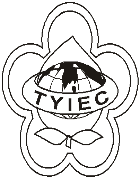          Taoyuan Importers & Exporters Chamber of Commerce桃園市桃園區春日路1235之2號3F           TEL:886-3-316-4346   886-3-325-3781   FAX:886-3-355-9651ie325@ms19.hinet.net     www.taoyuanproduct.org受 文 者:各會員發文日期：中華民國110年04月06日發文字號：桃貿豐字第110101號附    件：主   旨：109年度出進口績優廠商應達之出進口實績金額         請查照。說   明：     一、依據經濟部110年3月31日經貿字第11004601581號函辦理。     二、出進口績優廠商表揚辦法第4條。     三、出進口廠商109年度之出進口實績達2,360萬美元以上者，經濟部將予表揚為出進口績優廠商，並列入出進口績優廠商名錄。理事長  簡 文 豐